Part Number:	PT922-12161Kit ContentsHardware Bag ContentsAdditional Items Required For InstallationConflictsGeneral ApplicabilityRecommended Sequence of Application*Mandatory	Vehicle Service Parts (may be required for reassembly)Recommended ToolsLegend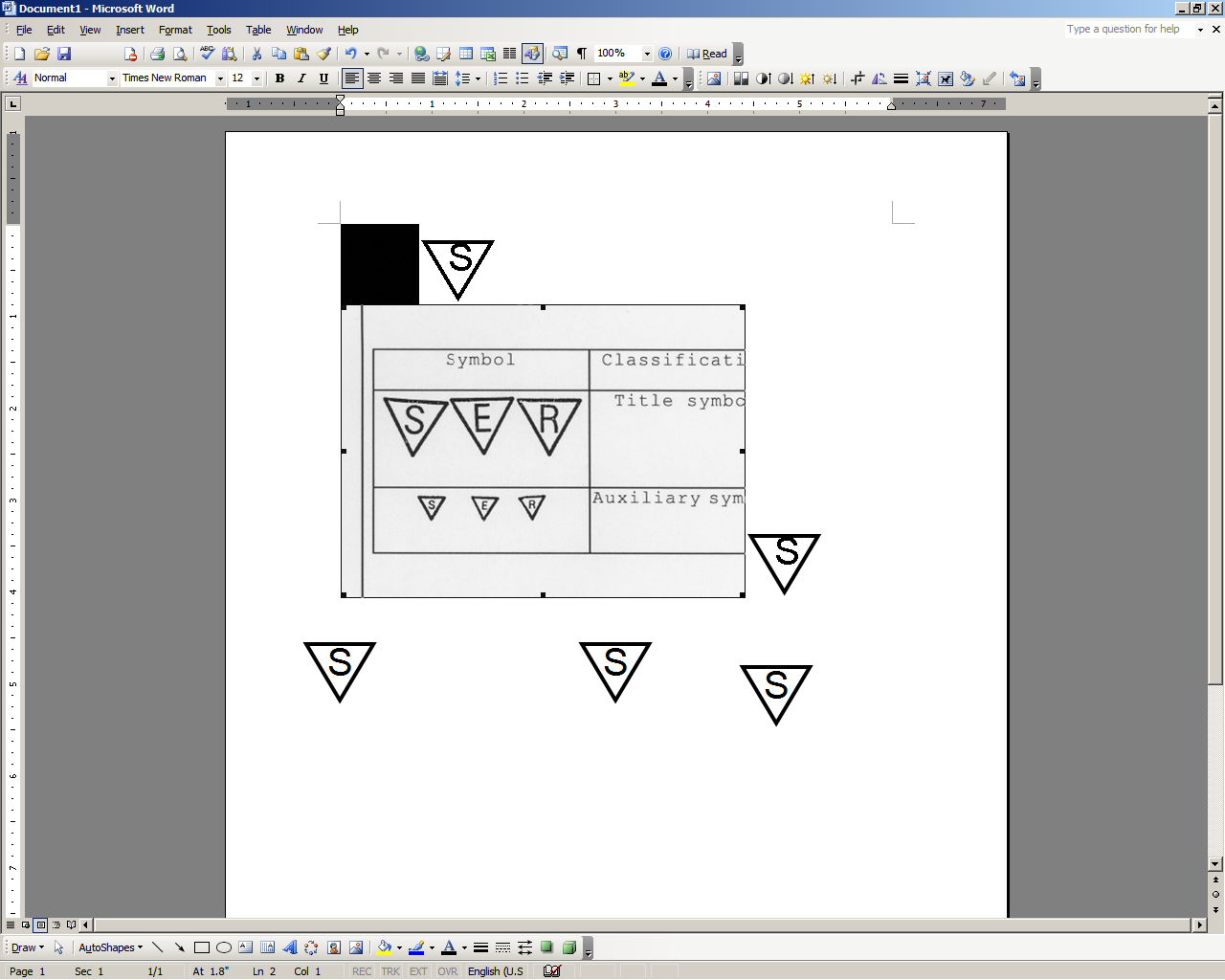 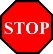 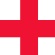 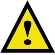 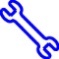 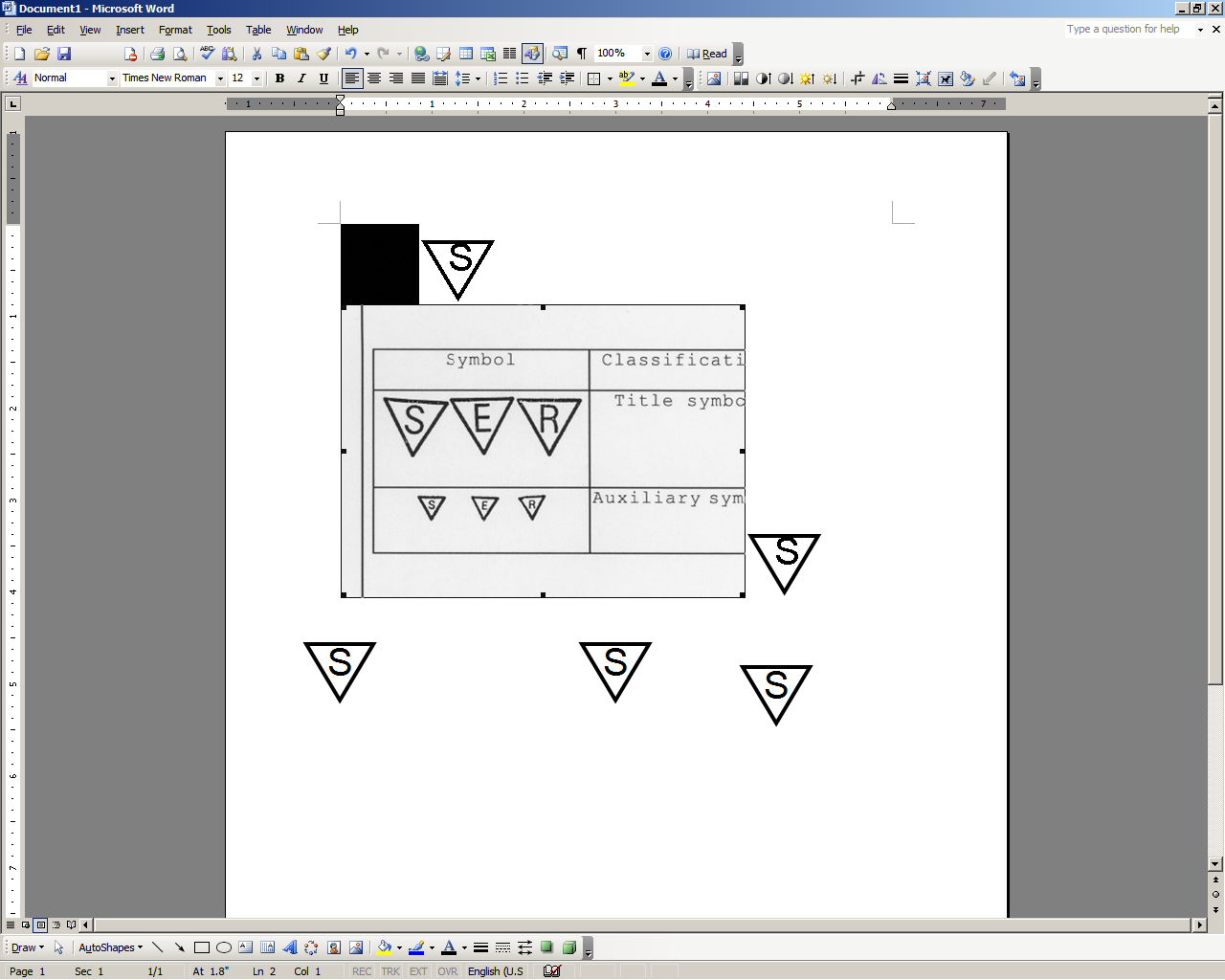 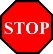 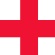 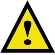 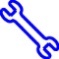 Care must be taken when installing this accessory to ensure damage does not occur to the vehicle.  The installation of this accessory should follow approved guidelines to ensure a quality installation.These guidelines can be found in the "Accessory Installation Practices" document.This document covers such items as:-Vehicle Protection (use of covers and blankets, cleaning chemicals, etc.).Safety (eye protection, rechecking torque procedure, etc.).Vehicle Disassembly/Reassembly (panel removal, part storage, etc.).Electrical Component Disassembly/Reassembly (battery disconnection, connector removal, etc.).Please see your Toyota dealer for a copy of this document.Prepare for the Installation.Install DCC fuse, if necessary. Check the following for damage or malfunction:Internal and external trim & body work.Radio pre-set stations.Automatic climate control systems (i.e. temperature control, A/C, fan speed, vent modes, rear defrost, etc.)Other functions (i.e. security, hazard lights, etc.).Check the kit contents (Fig. 1-1). 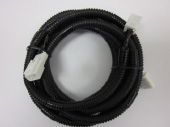 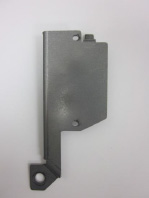 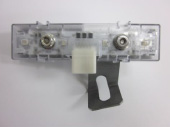 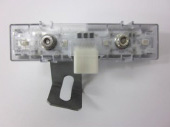 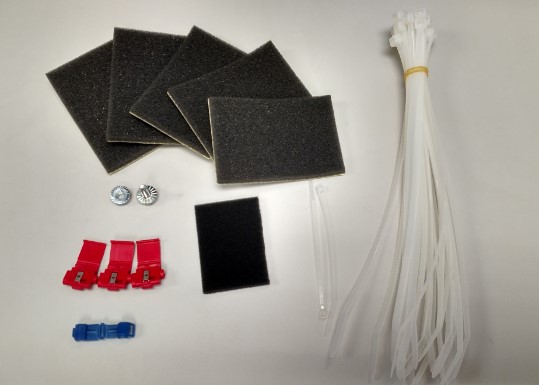 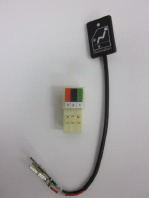 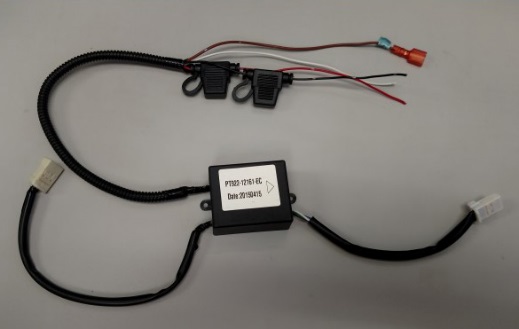 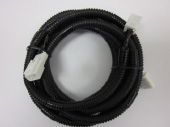 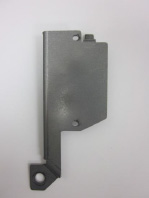 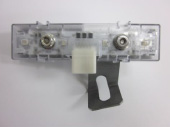 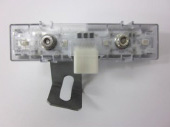 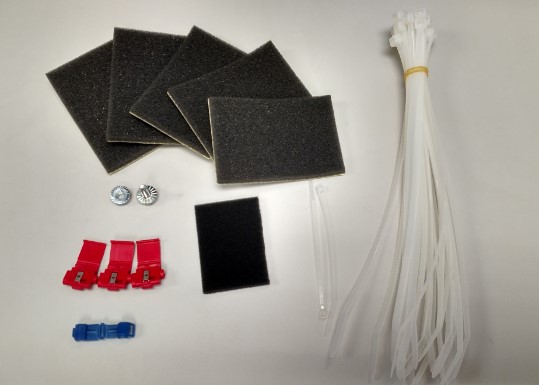 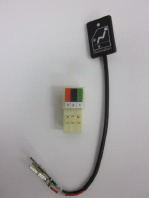 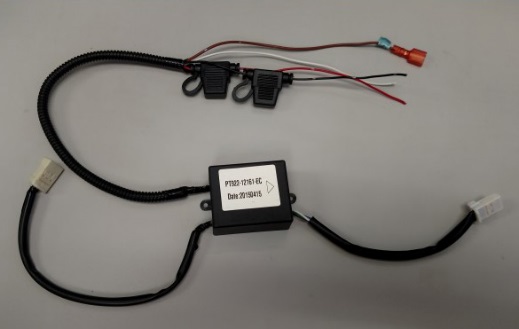 Remove the negative battery cable (Fig. 1-2).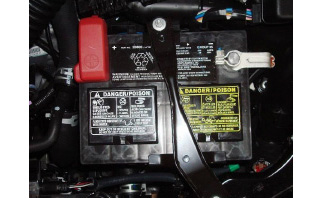 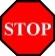 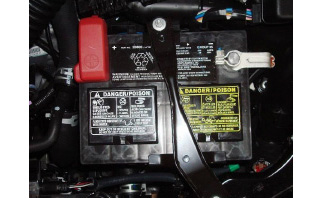 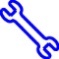 CAUTION: Do not work on the vehicle while the battery’s negative terminal is connected.  Working on the vehicle with the battery connected may result in a short circuit during the installation.CAUTION: Do not touch the positive terminal with hands or any tool.Disassemble the Vehicle.Use a panel removal tool to disengage the 2 claws and 8 clips to remove the front left and front right inner door sill plates (Fig. 2-1).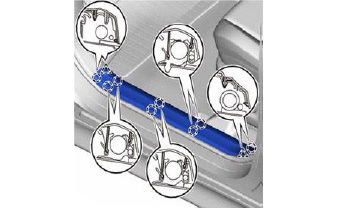 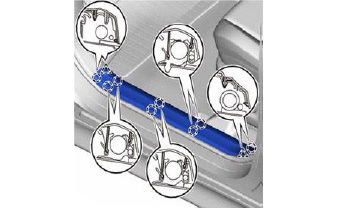 NOTE: Remove the claws first when removing the door sill plates.Remove the front left and front right inner cowl cover (Fig. 2-2).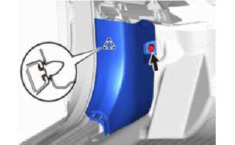 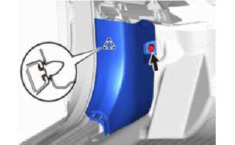 Remove the retaining nut.Use a panel removal tool to unclip the cowl side cover.NOTE: If the clip remains in the body, carefully remove it and reinsert the clip into the panel.Remove the instrument cluster fascia (Fig. 2-3).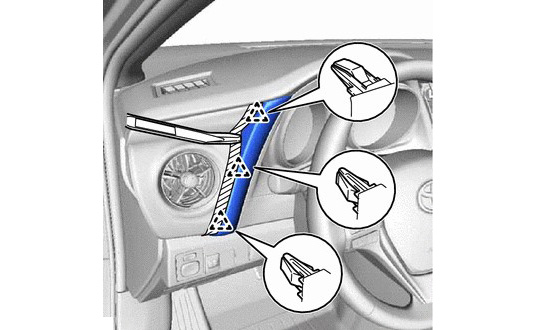 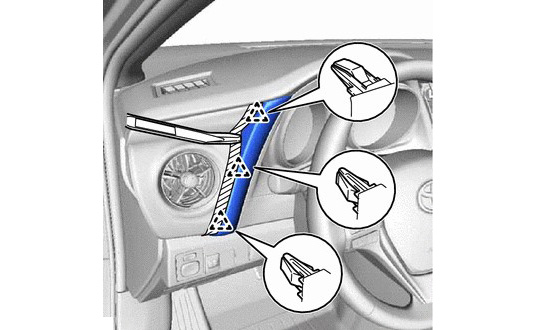 Apply protective tape.Remove the plastic side piece.Remove the driver side lower IP finish panel (Fig. 2-4).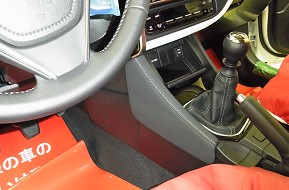 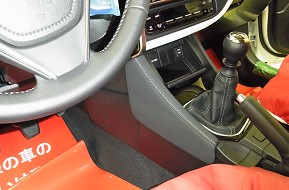 Remove the audio trim panel (Fig. 2-5).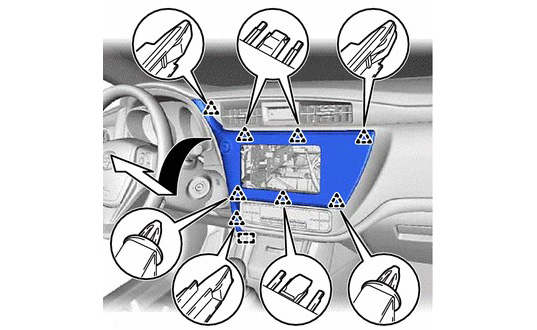 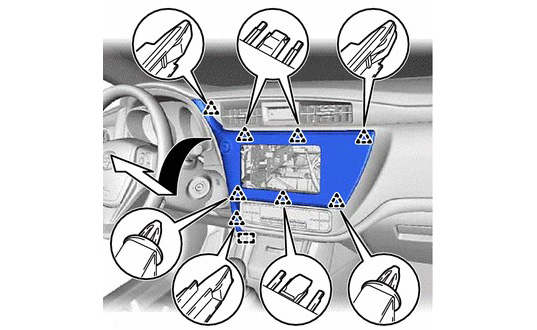 Detach the first clip at the right top corner of the panel.Detach the remaining clips along the top of the panel.CAUTION: Since the top-left corner is extended from the main body of the trim panel, use special care so as not to damage it.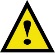 Detach the center and bottom clips.Disconnect the two connectors connected to the back of the trim panel (Fig. 2-6).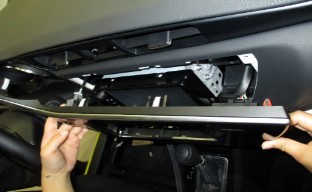 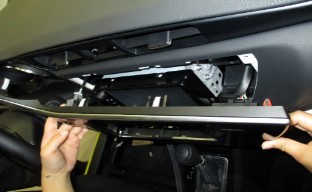 Slide the tab at the bottom left corner of the panel outward to the left and remove the panel.Remove the instrument cluster finish panel assembly (Fig. 2-7).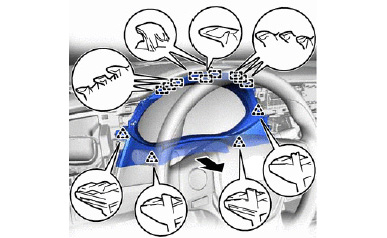 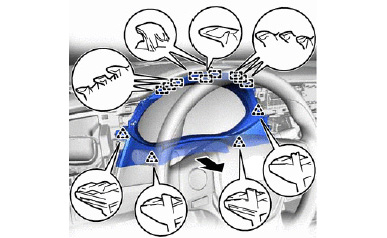 Place protection on the steering column.Adjust the steering wheel down and back.Disengage the 4 clips and 9 guides to remove the instrument cluster finish panel assembly.Remove the combination meter assembly.Remove the 2 screws (Fig. 2-8).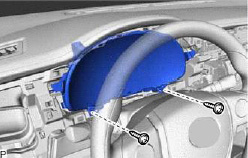 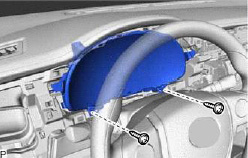 Adjust steering column out and down.Disengage the 2 clips (Fig. 2-9).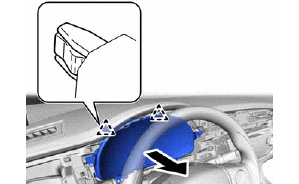 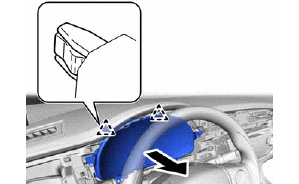 Disconnect the 2 connectors and remove the combination meter assembly.Remove the side cover.Apply protective tape (Fig. 2-10).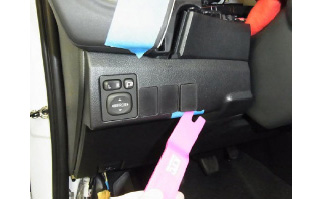 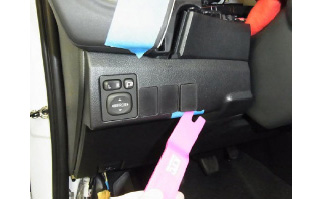 Remove the right most blank switch knockout (Fig. 2-10).Remove the screw (Fig. 2-11).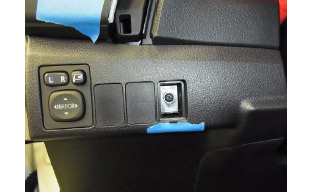 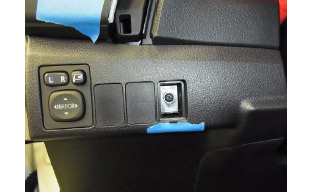 Protect the interior panels with tape (Fig. 2-12).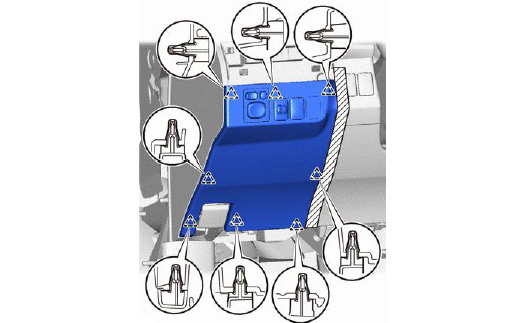 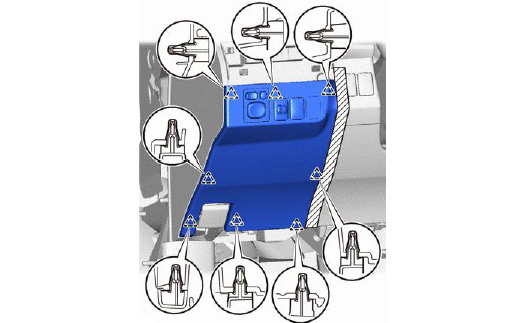 NOTE: Failure to use protective tape on the interior panels may result in damage to the vehicle.Disengage the 8 clips to remove the side cover (Fig. 2-12).Disconnect the wires on the side cover and set it aside.Remove the under dash cover.Remove 2 the screws (Fig. 2-13).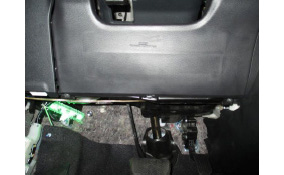 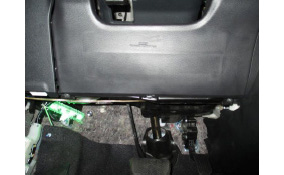 Release the center tab (Fig. 2-13).Use a nylon panel removal tool to disengage the 11 claws, 11 clips and guide to remove the center No.1 instrument panel (Fig. 2-14).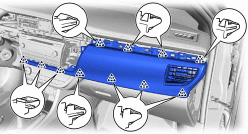 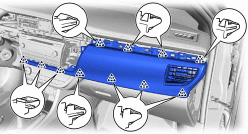 Remove the glove box.Protect the interior panels with tape (Fig. 2-15).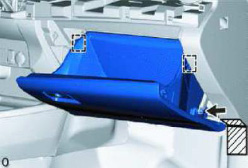 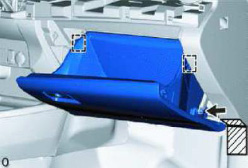 NOTE: Failure to use protective tape on the interior panels may result in damage to the vehicle.Disconnect the glove box door stopper assembly (arrow, Fig. 2-15).Release the 2 stoppers and open the glove box door until it is horizontal (boxes, Fig. 2-15).Pull the glove box towards the rear of the vehicle to detach the 2 hinges (Fig. 2-16).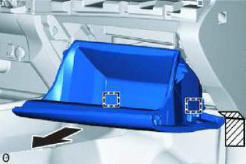 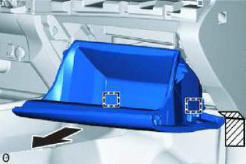 Disassemble the Junction Box.Disconnect the C connector (Fig. 3-1 and refer to Fig. 4-2 on the next page).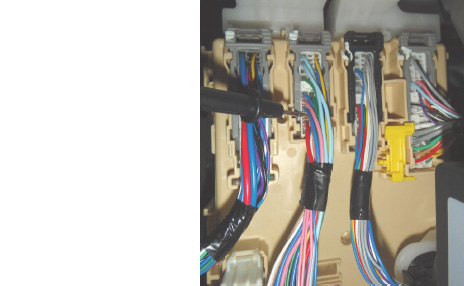 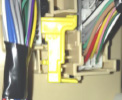 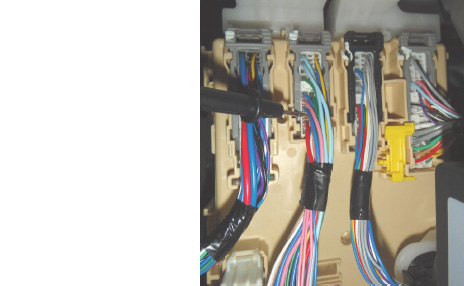 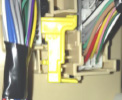 Use a pick tool to gently pry the yellow locking tab back.Shift the locking tab to the left to release the connector.Disengage the grey locking tab and remove the wire harness connector (Fig. 3-2).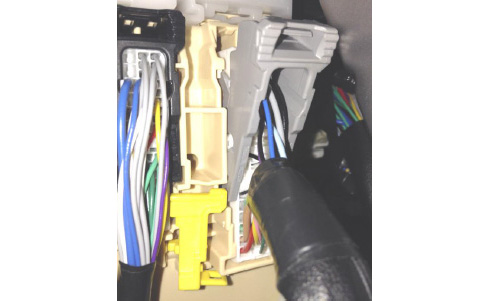 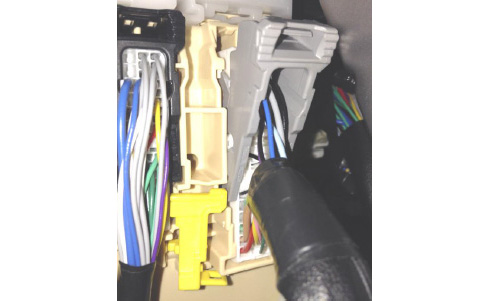 Use a pick tool to remove the locking tab from the connector (Fig. 3-3).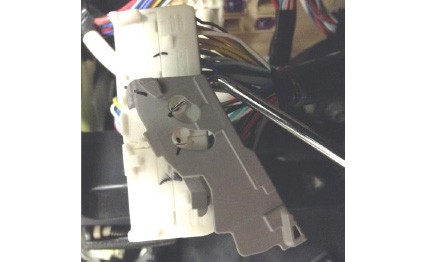 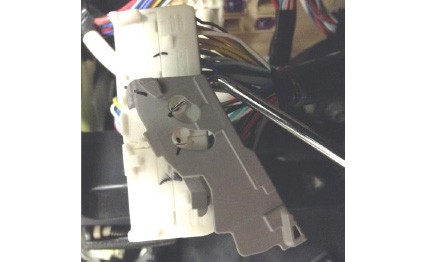 Remove junction block connectors A & B (Fig. 3-1 & refer to Fig. 4-2 on the next page).Install the Taps in the Junction Box.Use the provided red Scotchloks to lock in the red, white and black wires (Steps 1-2 in Fig. 4-1; Fig. 4-2 and Table 4-1).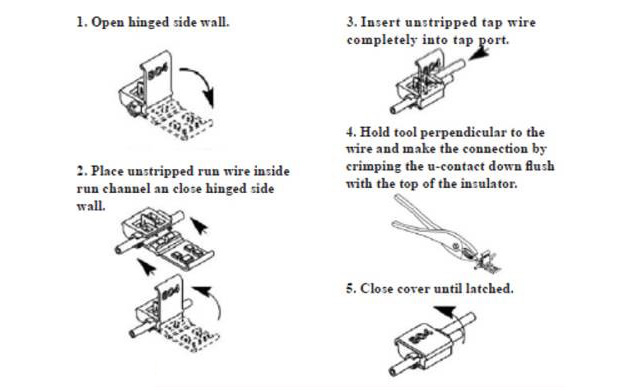 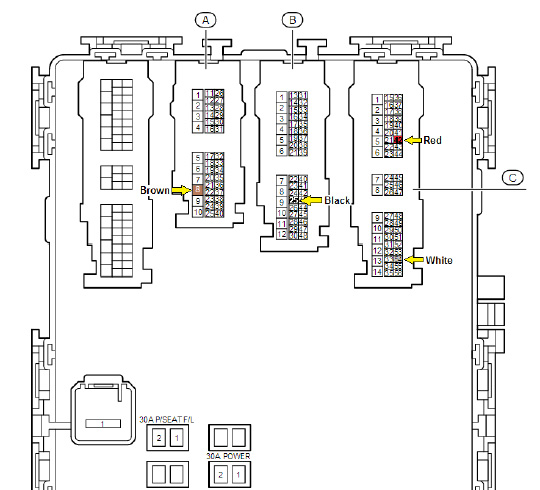 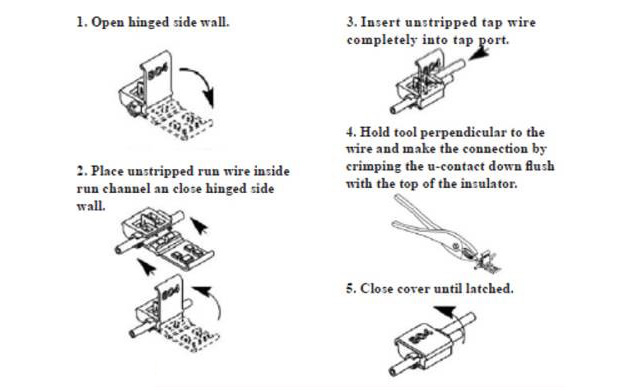 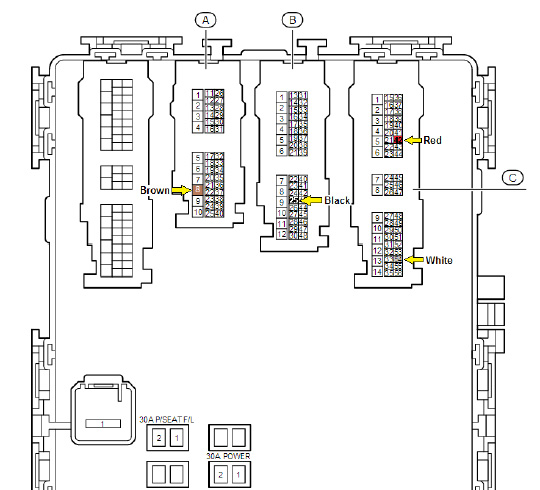 Use the blue T-tap to tap the brown wire (Fig. 4-1, Fig. 4-2 and Table 4-1).NOTE: Be sure to use the correct color when tapping each wire and place the taps as far from the connector as possible.Prepare and Mount the Light Controller ECU.Remove the adhesive backing on the thin foam tape and secure it onto the bracket (Fig. 5-1).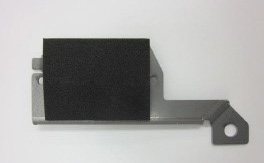 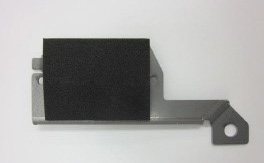 Orient the ECU as shown with the 5 pin ECU harness pointing toward the top of the bracket (Fig. 5-2).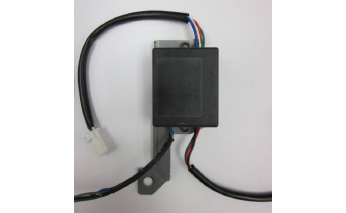 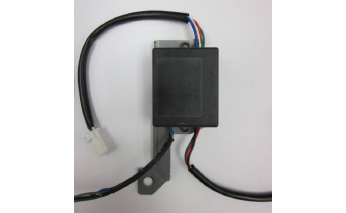 Attach the ECU to the bracket with the provided small wire ties (Fig. 5-3).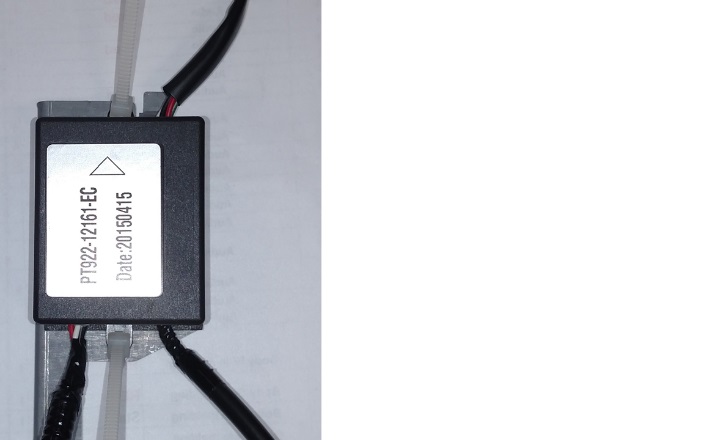 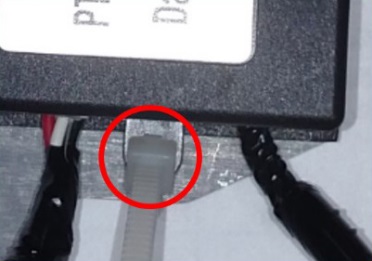 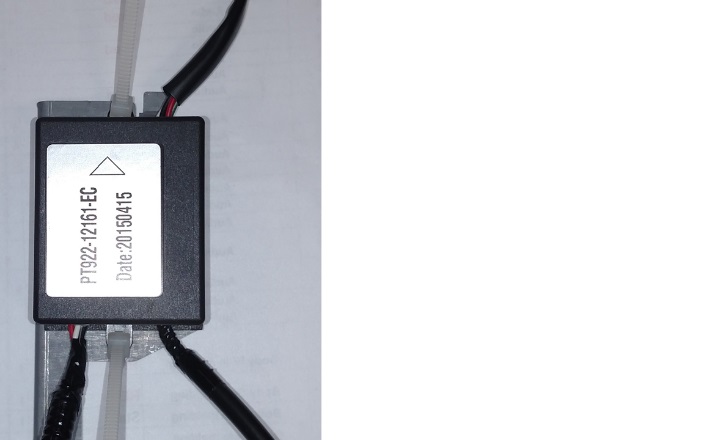 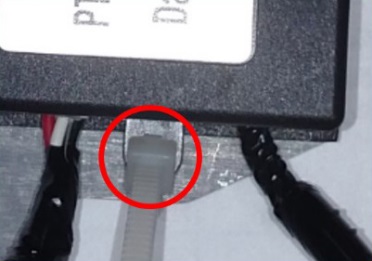 WARNING: DO NOT OVERTIGHTEN THE WIRE TIES OR THE TABS ON THE ECU WILL BREAK.  GET THE TIES SNUG BUT STOP BEFORE THE TABS BEND.NOTE: Ensure the wire tire lock points towards the module or front of the bracket (circle, Fig. 5-3).Trim all wire ties.Wrap both fuses with the thick foam tape (Fig. 5-4).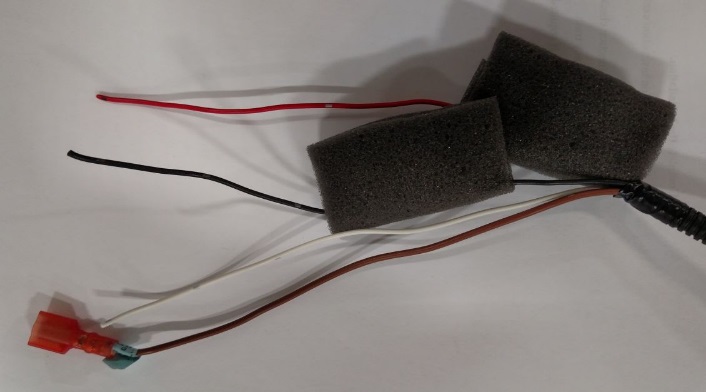 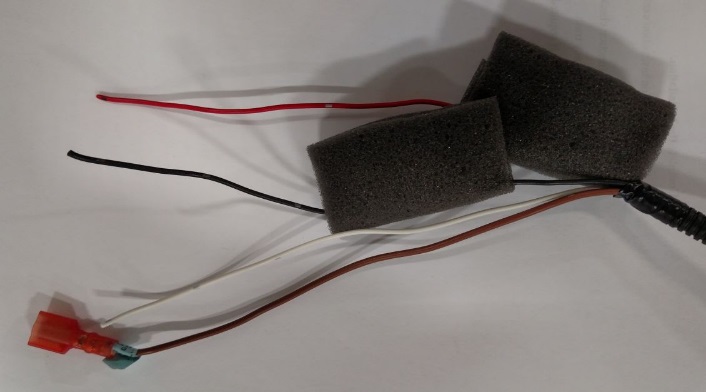 Following Table 4-1 in Step 4, connect the ECU wires to the appropriate Scotchlok (see Fig. 4-1, Steps 3-5 for Scotchlok tap procedure) or T-tap in the junction box (Fig. 5-5).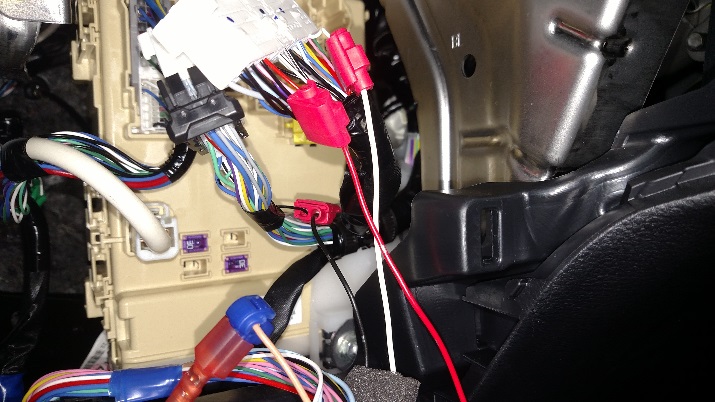 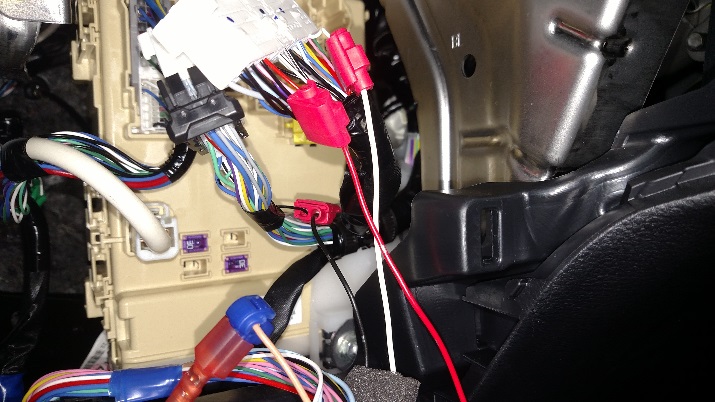 NOTE: Make sure to reinstall the locking tabs to each connector. Insert the ECU bracket tab into the hole on vehicle dashboard support.Use the 6.25mm hole on the bracket and the M6 bolt and nut provided in the kit to mount the ECU (Fig. 5-6)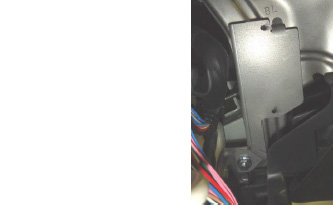 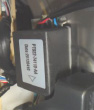 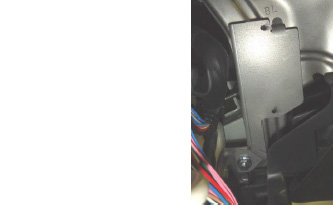 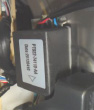 Reconnect the vehicle connectors and use a wire tie to bundle the ECU wires to the vehicle harness (Fig. 5-7).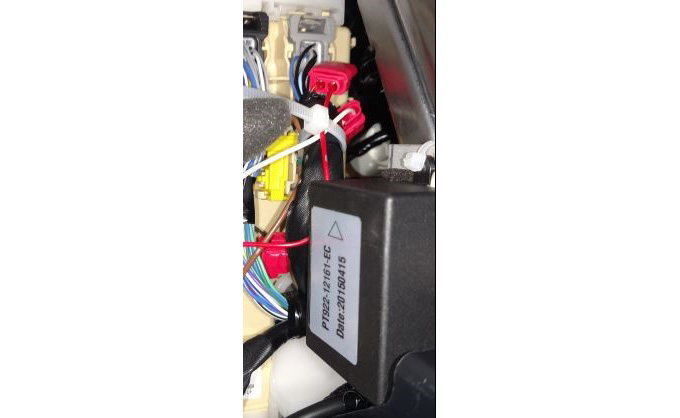 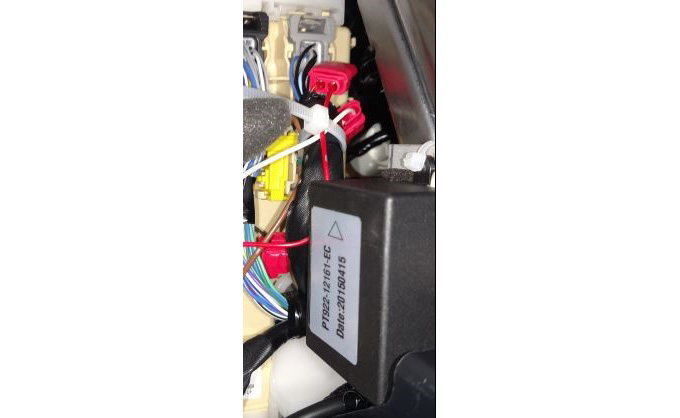 NOTE: Make sure all connectors lock properly and the yellow locking tab is back in its original position. Install the Knockout Switch.Remove the center knockout blank from the left side panel, removed in Step 2(i) (Fig. 6-1).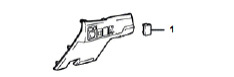 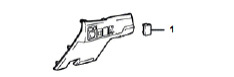 Use the provided template to drill a 6mm diameter hole (use a drill stop set at 5mm, Fig. 6-2) in the knockout.  Deburr the hole.NOTE: The hole is not centered in the knockout.  Use the fixture for proper location.CAUTION: Be careful when handling sharp objects to avoid risk of injury.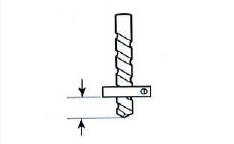 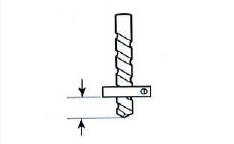 The plastic switch blank should look like the one pictured in Fig. 6-3.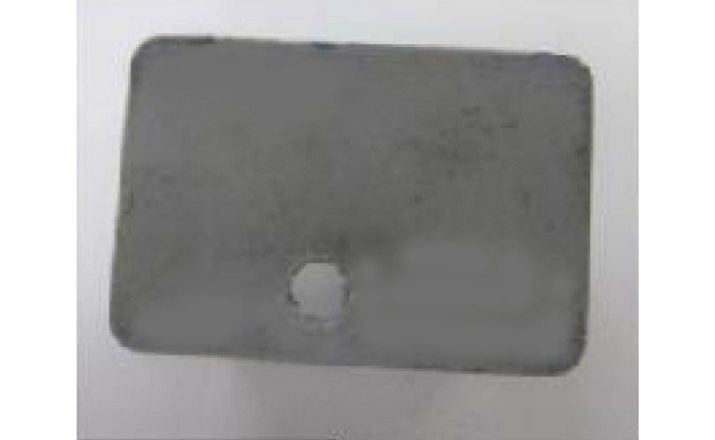 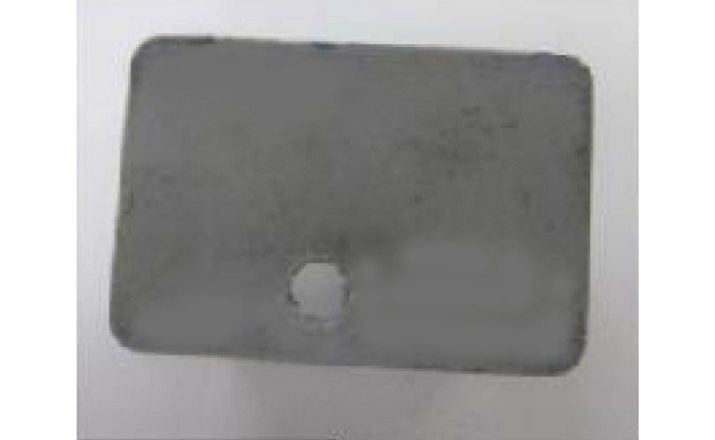 Clean the top surface of the knockout where the switch will be mounted.NOTE: Verify the working temperature is between 70-100 ºF (21-38 ºC) for proper adhesion.Route the switch wires through the hole.Remove the adhesive backing and stick the switch to the knockout.NOTE: Test the switch fitment before removing the adhesive backing to ensure the switch is mounted straight.NOTE: Do not touch the adhesive.Attach the switch wires to the switch connector.The wire colors and numbers should match the color and number of the connector slots (Red to Red, Black to Black, Green to Green and 3 to 3, 2 to 2, 1 to 1) (Fig. 6-4).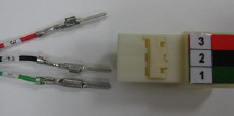 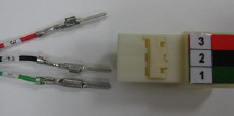 Position the pins in the proper orientation before inserting them into the connector (Fig. 6-5).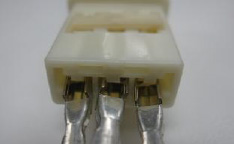 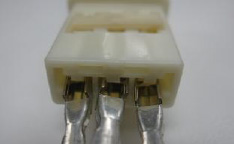 Check each wire after inserting it to make sure the terminals are locked properly.Press down on the pin lock to lock in the terminals.Wrap the switch connector with half of a piece of foam tape.Verify the completed assembly (Fig. 6-6).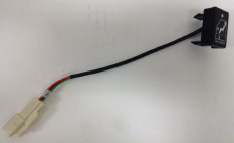 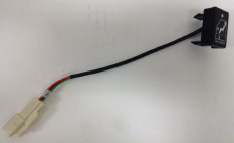 Install the switch into the left side panel (Fig. 6-7).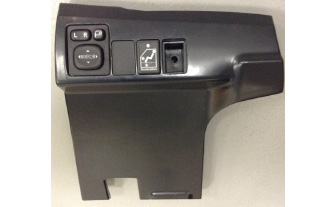 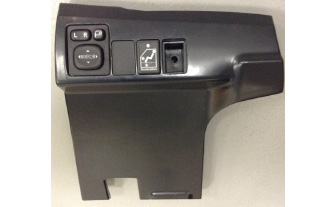 Install the Lights.Install the driver side light.Remove the nut (Fig. 7-1).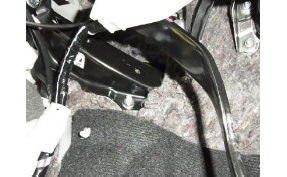 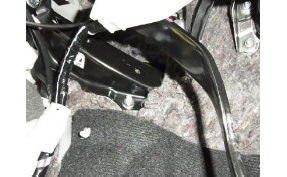 Mount the left side light module (Fig. 7-2 & Fig. 7-3).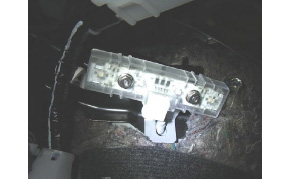 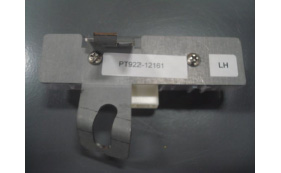 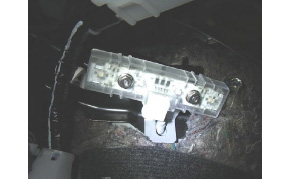 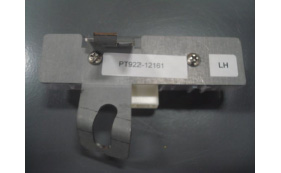 NOTE: Some pressure may be necessary to get the light to seat properly in the tab and over the stud.Reinstall the mounting nut and tighten it (Fig. 7-4).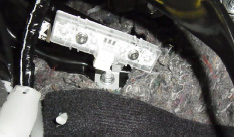 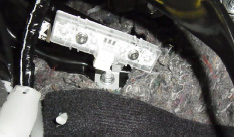 Install the passenger side light.Remove the nut (Fig. 7-5).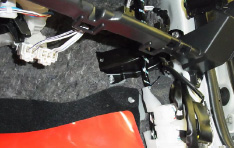 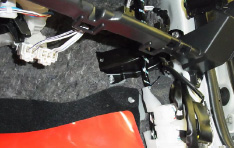  Mount the right side light module (Fig. 7-6 & Fig. 7-7).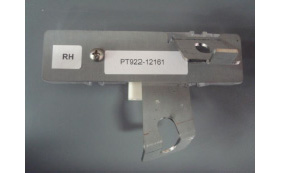 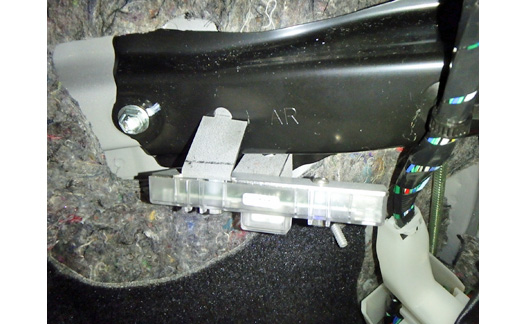 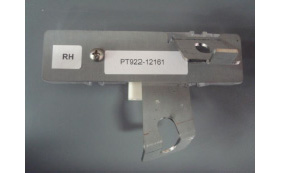 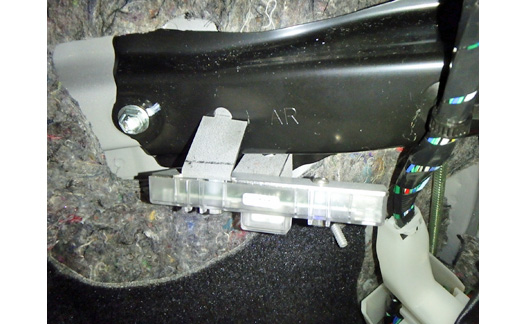 NOTE: Some pressure may be necessary to get the light to seat properly in the tab and over the stud.Reinstall the mounting nut and tighten it (Fig. 7-8).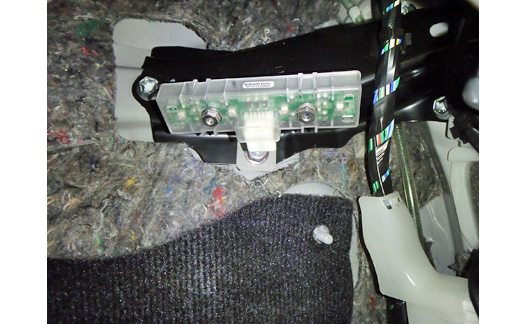 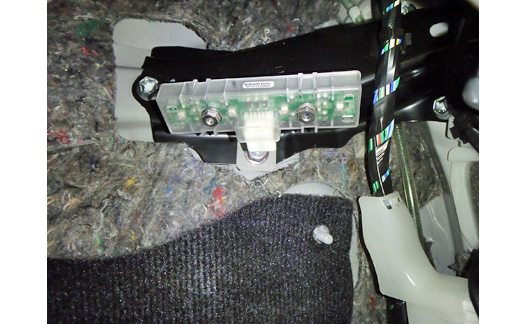 Install the Wire Harness.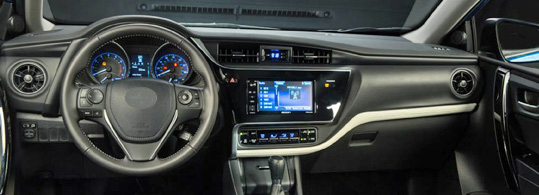 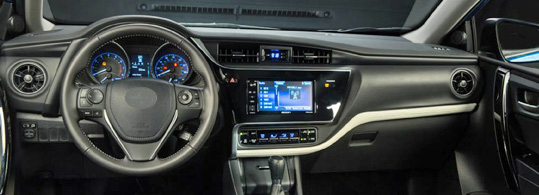 Connect the main wire harness to the five pin connector from the top cable of the ECU (ellipse in Fig. 8-1).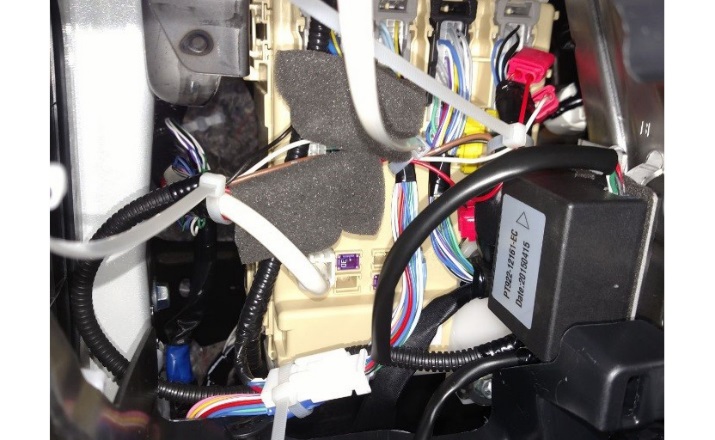 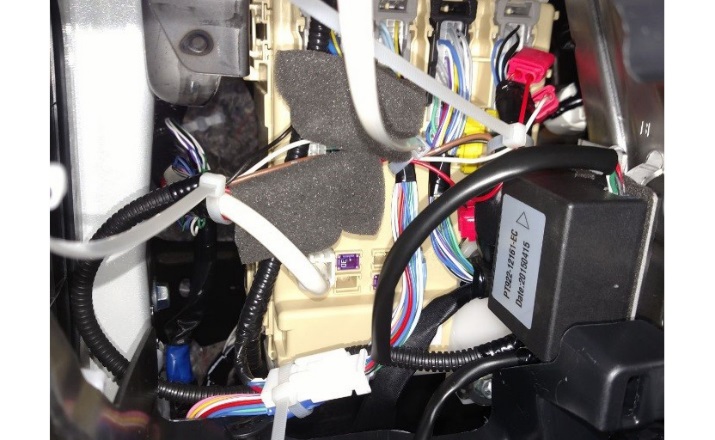 On the driver side, route the ECU cables and wire tie them in the three locations shown, #2 through #4 (Fig. 8-1).  Wire tie #1 was installed in Step 5(i).CAUTION: Do not route the harness where it can interfere with the accelerator and brake pedals or the steering controls.Avoid sharp edges and locations that could pinch the wire.Do not secure wire ties on bare wire.Provide extra slack when routing on the steering wheel column.Connect the three pin switch connector to the switch header (Fig. 8-2).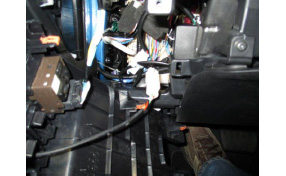 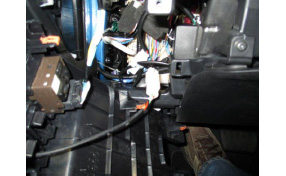 Wrap the connector with the provided foam tape (Fig. 8-3).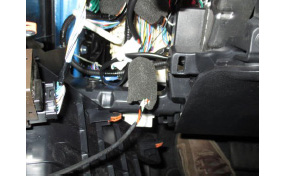 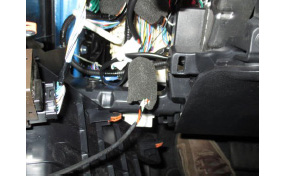 Route the main harness (pink harness) towards the LH Light Module and wire tie it in two locations (Fig. 8-4).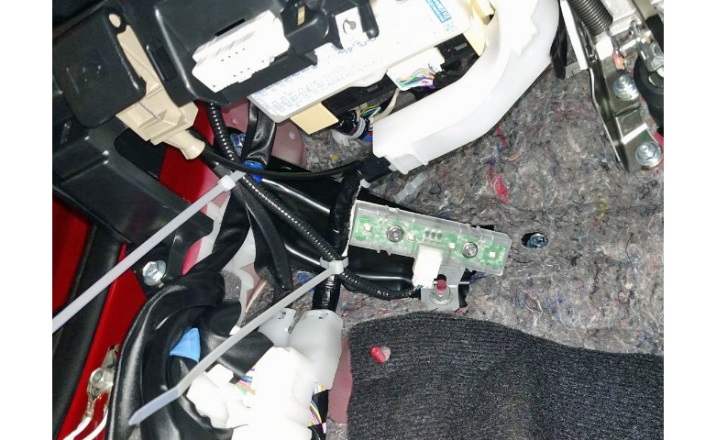 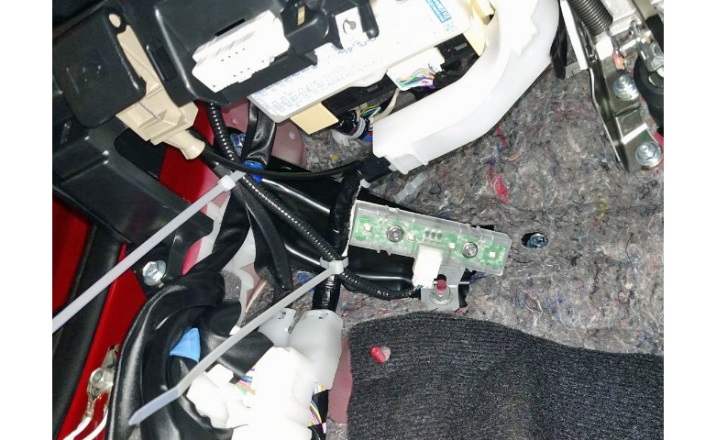 CAUTION: Do not secure the harness to the hood release cable (dashed red line, Fig. 8-4).Connect the 5 pin connector to the light module.Route the main harness (pink line) above and around the steering wheel column, towards the RH Light Module.  Wire tie the harness in three locations and tape the harness in two locations (Fig. 8-5).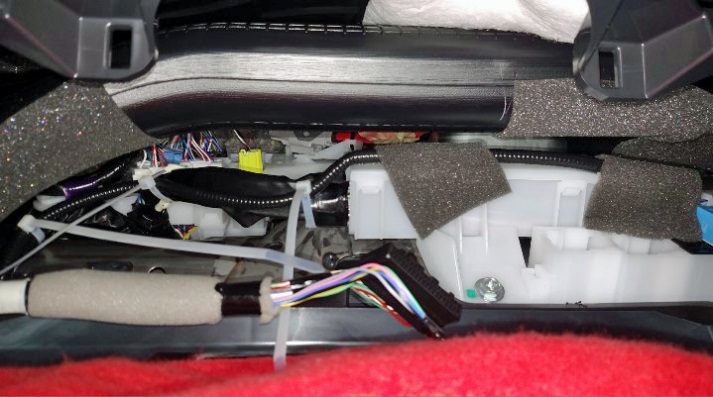 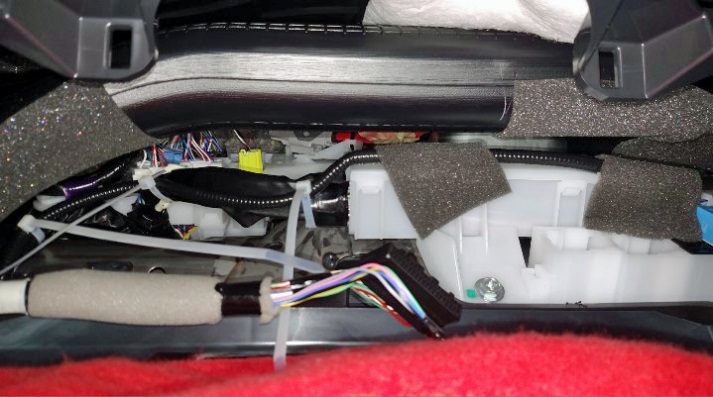 Route the main harness (pink line) behind the radio area and secure it with a wire tie to the slot in the white plastic wire box (Fig. 8-6).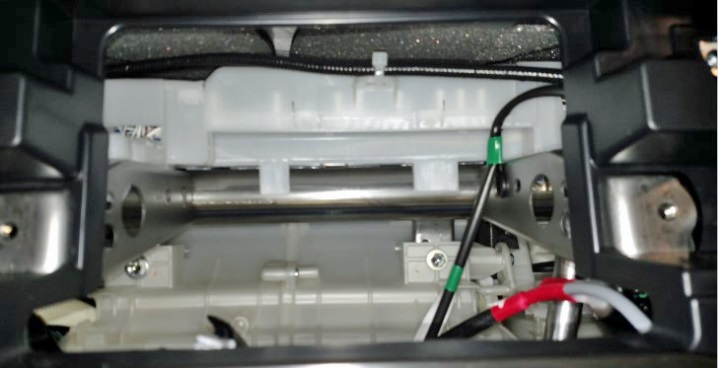 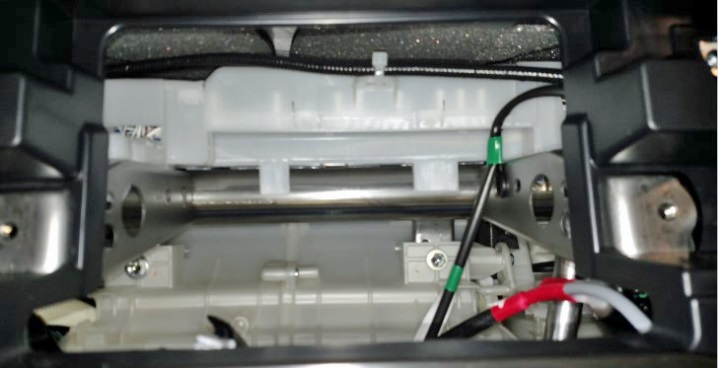 Route the main harness (pink wire) above the glove box area and wire tie it in the three locations (Fig. 8-7).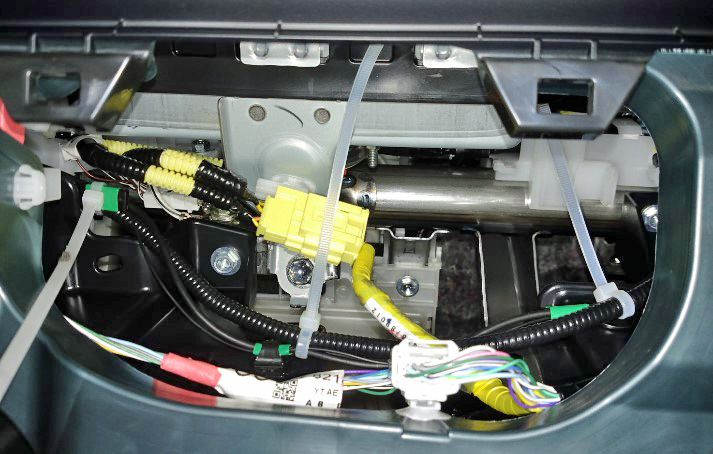 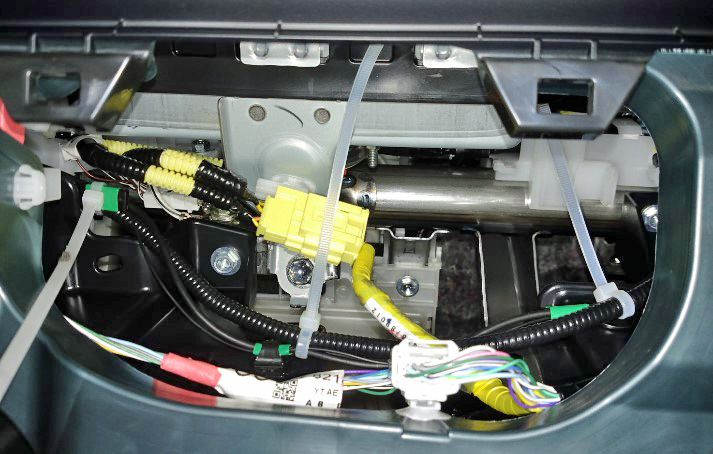 CAUTION: Do not secure the harness to the yellow airbag harnesses.Route the main harness (pink line) towards the RH Light Module, passing above and behind the white plastic piece, and wire tie in one location (wire tie #14, Fig. 8-8).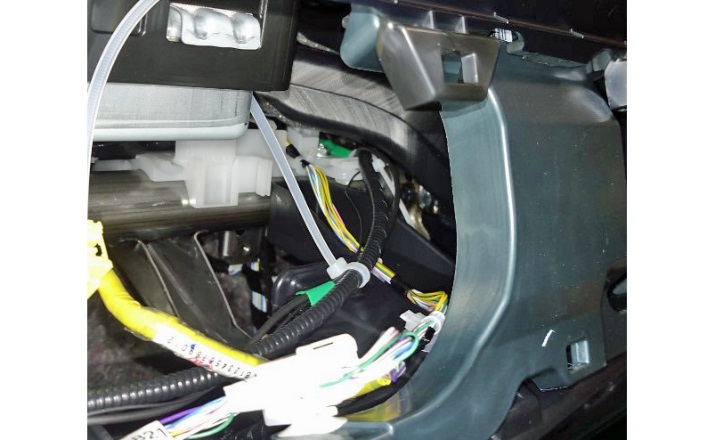 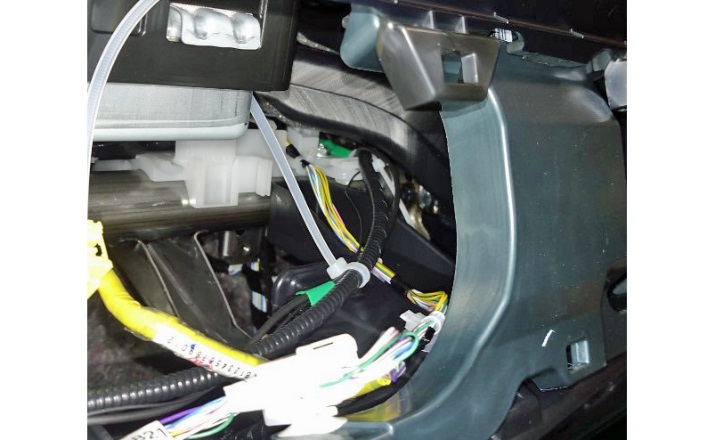 Route the main harness (pink line) down towards the LH Light Module and wire tie it in three locations (Fig. 8-9).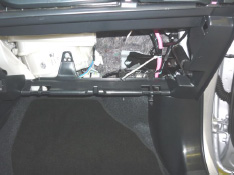 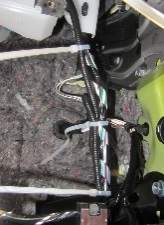 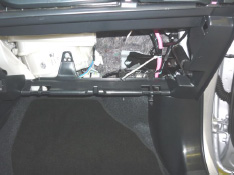 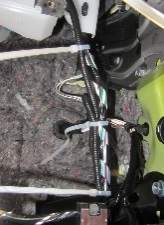 Route the main harness (pink line) and wire tie it in two locations (Fig. 8-10).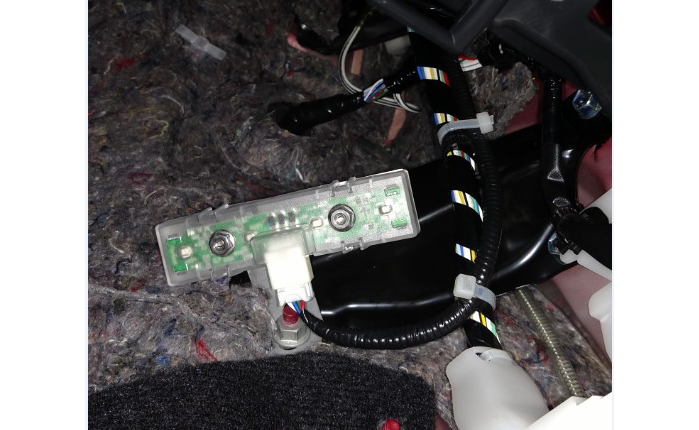 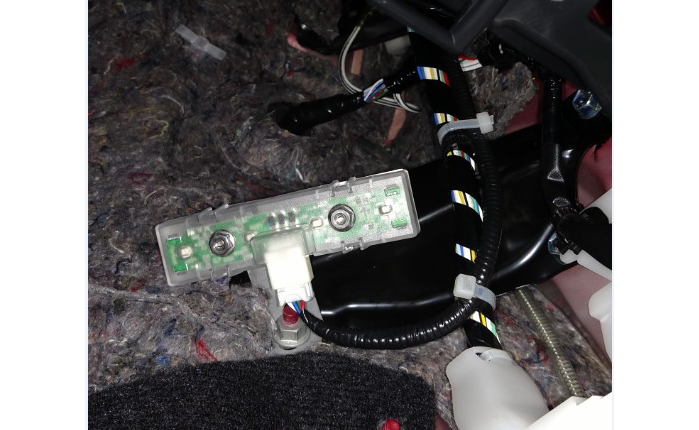 Connect the five pin connector of the main harness (pink line) to the light module.Trim all wire ties.Perform a Function Test.Temporarily reconnect the negative battery cable (Fig. 9-1).CAUTION: Do not touch the positive terminal with hands or any tool.If required, install a 30A fuse.Open a door.  The interior light kit should light up.  The switch LED should be ON.With a door open, press the illumination switch to cycle through all 7 of the colors (Fig. 9-2). (Two blue color positions exist when a door is open.)With the key in the OFF position, close all doors (including the trunk).  The interior light kit should turn off.  The switch LED should turn OFF too.With all doors closed, turn the key to ACC/ON.  The switch LED should come ON.With all doors closed and with the key in the ACC/ON position, press the switch to cycle through all 7 of the colors and the off position (Fig. 9-3).Turn the key to the OFF position.Disconnect the negative battery cable and remove the 30A fuse.CAUTION: Do not touch the positive terminal with hands or any tool.Reassemble the Vehicle.Reassemble vehicle interior panels in the opposite order of disassembly.Be sure to reconnect any disconnected connectors and verify that the panels fit together properly with no uneven gaps between them.Replace the negative battery cable.CAUTION: Do not touch the positive terminal with hands or any tool.Torque the negative battery cable to 48 in•lbf (5.4 N•m).Torque: 48 in•lbf (5.4 N•m)Complete the Installation.Place the operation instruction card in the glove box.Perform the vehicle function checks.Clean up and remove any trash.Remove the DCC fuse, if required.Accessory Function ChecksOpen a doorClose doors with key in OFF positionClose doors with key in ACC/ON positionSwitch LEDColor selectionVehicle Function ChecksAll exterior lightsAirbag LightLock/Unlock buttonInstrument ClusterPower outside mirrors  Hazard lights  Mirror adjustments  Mirror retraction   Dome lampInterior light kit ONInterior light kit should turn off within a few secondsInterior light kit should remain on (except if color selection is in the off position)Switch LED should be ON when a door is open or when key is in ACC/ON positionColor should be selectable when switch LED is illuminatedBrake lights, turn signals and headlightsLight should function normallyLock/Unlock should function normallyCluster should function normallyPower outside mirrors should function normallyHazard lights should function properlyMirrors should function normallyMirrors should retractDome lamp should function properlyVehicle Appearance CheckAfter accessory installation and removal of protective cover(s), perform a visual inspection. Ensure no damage (including scuffs and scratches) was caused during the installation process.(For PPO installations, refer to TMS Accessory Quality Shipping Standard.)Item #Quantity Reqd.Description11Main Wire Harness21Switch31Switch Header41ECU51ECU Bracket61Hardware Kit71Instruction Card81LH Light91RH LightItem #Quantity Reqd.Description13Red Scotchlok (16-22 gauge)21Blue T-tap (14-18 gauge)31Thin Foam Tape45Thick Foam Tape52525cm Wire Tie6210cm Wire Tie71M6 Bolt81M6 NutItem #Quantity Reqd.Description123Premium Audio (Extension Module)All iM modelsItem #Accessory1Interior Light Controller (for door sills & lights)2Interior Light Kit3Audio4Item #Quantity Reqd.Description123Personal & Vehicle ProtectionNotesSafety GlassesSafety GlovesOptionalVehicle ProtectionBlanketsSpecial ToolsNotesNylon Panel Removal ToolSurface ThermometerInfrared Non-contactHeat GunMaster Heat Gun HG-301A or equivalentInstallation ToolsNotesRatchetSocket10mm, 12mmExtension6”Torque Wrench48 in-lbf (5.4 N-m)Wrench10mmPliersNeedle NoseSide CutterPick ToolCenter PunchDrillw/ 6mm bit & drill stopHole Deburring ToolScrewdriverPhillips #2Masking TapeSpecial ChemicalsNotesCleanerVDC Approved or mild, water-based solvent freeToyota iM Interior Light Kit WiringToyota iM Interior Light Kit WiringToyota iM Interior Light Kit WiringJunction Block PinJunction Box ColorInterior Light Kit Wire ColorC-42Red (Red Scotchlok)RedB-25Black (Red Scotchlok)BlackC-54White (Red Scotchlok)WhiteA-8Brown (Blue T-Tap)Brown